Friday Fun ChallengeThis Friday 1st May is May Day. It is a time when we can start looking forward to warmer weather and farmers can begin their work.  It was originally a Roman festival celebrating flowers, nature and Spring.  There are lots of traditions around this day such as dancing around the Maypole, gathering flowers, Morris dancing and crowning a May Queen.  For this Friday’s challenge we would like you to make a flower basket, flower crown or maypole.  Of course we would love to see some Morris dancing too so get your bells on!  There are some pictures below to help you get started.  Please email pictures to your class teacher.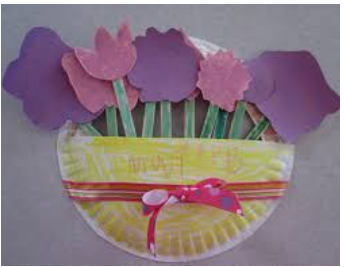 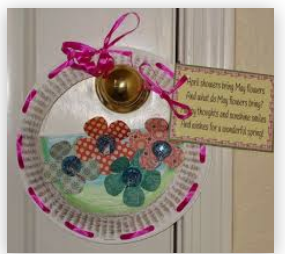 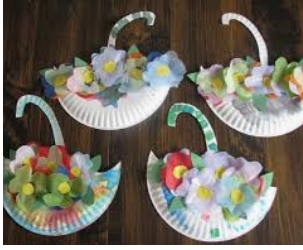 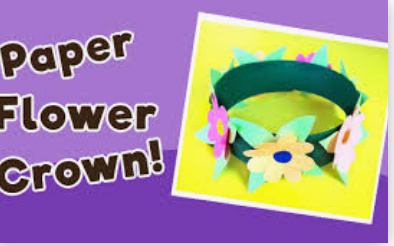 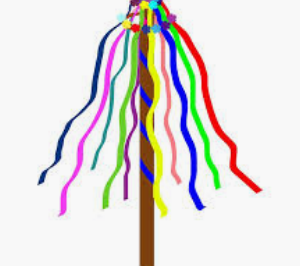 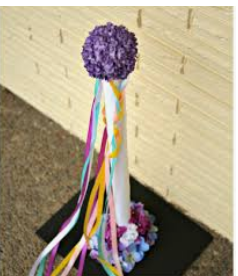 